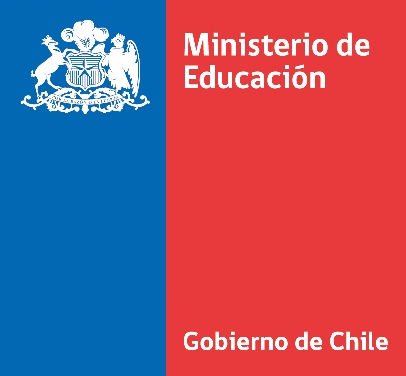 Carta de Renuncia a Beneficio Estudiantil 2011Don________________________________________________Rut_________________,NOMBRE ALUMNOestudiante de la carrera de _________________________________________________NOMBRE CARRERA________________________________________________matriculado en ______________________________________________________________ como alumno año 2011 INSTITUCIÓN.Vengo a señalar lo siguiente:En caso de ser beneficiado con la Beca Bicentenario Tercer Quintil a la que actualmente estoy postulando como alumno de curso superior, renuncio a todos los beneficios con que fui beneficiado durante el año 2011 y que me fueron otorgados para que cursara mis estudios superiores en la carrera de____________________________________________________________________en la                      CARRERA EN LA QUE FUE BENEFICIADO EL AÑO 2011_______________________________________________________________________.NOMBRE DE INSTITUCIÓN EN LA QUE FUE BENEFICIADOFIRMANOMBRE ESTUDIANTERUTFECHA